 L’apel de l’établissement  propose  une conférence débat animée par l’association Calypso sur le thème «  les dangers d’internet » le mardi 3 Mars à 20 h 30 au collège de la Salle de Pibrac (entrée rue des frères). Cette soirée destinée en priorité aux parents et adolescents fera suite à une présentation qui aura été réalisée auprès des jeunes du CM2, des 6èmes et des 5èmes le lundi 2 et le mardi 3 mars en journée. Entrée gratuite. Venez nombreux. 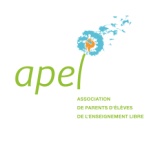  L’apel de l’établissement  propose  une conférence débat animée par l’association Calypso sur le thème «  les dangers d’internet » le mardi 3 Mars à 20 h 30 au collège de la Salle de Pibrac (entrée rue des frères). Cette soirée destinée en priorité aux parents et adolescents fera suite à une présentation qui aura été réalisée auprès des jeunes du CM2, des 6èmes et des 5èmes le lundi 2 et le mardi 3 mars en journée. Entrée gratuite. Venez nombreux.  L’apel de l’établissement  propose  une conférence débat animée par l’association Calypso sur le thème «  les dangers d’internet » le mardi 3 Mars à 20 h 30 au collège de la Salle de Pibrac (entrée rue des frères). Cette soirée destinée en priorité aux parents et adolescents fera suite à une présentation qui aura été réalisée auprès des jeunes du CM2, des 6èmes et des 5èmes le lundi 2 et le mardi 3 mars en journée. Entrée gratuite. Venez nombreux.  L’apel de l’établissement  propose  une conférence débat animée par l’association Calypso sur le thème «  les dangers d’internet » le mardi 3 Mars à 20 h 30 au collège de la Salle de Pibrac (entrée rue des frères). Cette soirée destinée en priorité aux parents et adolescents fera suite à une présentation qui aura été réalisée auprès des jeunes du CM2, des 6èmes et des 5èmes le lundi 2 et le mardi 3 mars en journée. Entrée gratuite. Venez nombreux. 